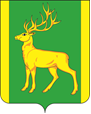 РОССИЙСКАЯ ФЕДЕРАЦИЯИРКУТСКАЯ ОБЛАСТЬАДМИНИСТРАЦИЯ МУНИЦИПАЛЬНОГО ОБРАЗОВАНИЯКУЙТУНСКИЙ РАЙОНП О С Т А Н О В Л Е Н И Е«26» февраля 2024 г.                                       р.п. Куйтун                                                 № 132-пО внесении изменений в Положение о порядке взимания и использования платы с родителей (законных представителей) за присмотр и уход за детьми, осваивающими образовательные программы дошкольного образования в муниципальных дошкольных образовательных учреждениях муниципального образования Куйтунский район, утвержденное постановлением администрации муниципального образования Куйтунский район от 28.04.2015 года № 214-пВ связи с повышением потребительских цен на продукты питания, в соответствии со  ст. 65 Федерального закона от 29.12.2012 года № 273-ФЗ «Об образовании в Российской Федерации», ст. 15 Федерального закона от 06.10.2003 года  «Об общих принципах организации местного самоуправления в Российской Федерации», постановлением Правительства Иркутской области от 30.09.2015 года № 498-пп «Об установлении максимального размера родительской платы за присмотр и уход за детьми в государственных и муниципальных образовательных организациях Иркутской области, реализующих образовательную программу дошкольного образования»,  руководствуясь ст. ст. 37, 46 Устава муниципального образования Куйтунский район, администрация  муниципального образования Куйтунский районП О С Т А Н О В Л Я Е Т:1. Внести в Положение о порядке взимания и использования платы с родителей (законных представителей) за присмотр и уход за детьми, осваивающими образовательные программы дошкольного образования в муниципальных дошкольных образовательных учреждениях муниципального образования Куйтунский район, утвержденное постановлением администрации муниципального образования Куйтунский район от 28.04.2015 года № 214-п  (далее – положение) следующие изменения:1.1. Приложение 1 к положению Размер ежемесячной платы, взимаемой с родителей (законных представителей) за присмотр и уход за детьми, осваивающими образовательные программы дошкольного образования в муниципальных образовательных учреждениях муниципального образования  Куйтунский район с 01.03.2024 года изложить в новой редакции (Приложение1).2. Начальнику отдела организационной и кадровой работы администрации муниципального образования Куйтунский район (Кушнерова О.М.):- разместить постановление в сетевом издании «Официальный сайт муниципального образования Куйтунский район» в информационно-телекоммуникационной сети «Интернет» куйтунскийрайон.рф, внести информационную справку  на сайте о внесении изменений.3. Управляющему делами администрации муниципального образования Куйтунский район (Чуйкина И.В.) опубликовать постановление в газете «Вестник Куйтунского района».4. Начальнику архивного отдела администрации муниципального образования Куйтунский район (Хужеева Е.В.) внести информационную справку в оригинал постановления администрации муниципального образования Куйтунский район от 28.04.2015 года № 214-п о внесении изменений.5.   Настоящее постановление вступает в силу с 01.03.2024 года.6. Контроль за исполнением настоящего постановления возложить на начальника управления образования администрации муниципального образования Куйтунский район - заведующего МКУ «Центр ППиФСОУ КР» (Подлинова Е.Н.).Мэр муниципального образованияКуйтунский район                                                                                                      А.А. Непомнящий   Приложение 1 к постановлению администрации муниципального образования Куйтунский район от «26» февраля 2024 г. № 132-пРАЗМЕРежемесячной платы, взимаемой с родителей (законных представителей) за присмотр и уход за детьми, осваивающими образовательные программы дошкольного образования в муниципальных образовательных учреждениях муниципального образования Куйтунский район с 01.03.2024 года№Наименование дошкольного учреждения, населенный пункт Размер взимаемой платы1МКДОУ «ДСКВ № 3 «Солнышко» р.п. Куйтун2500  руб.2МКДОУ детский сад «Капелька» р.п. Куйтун2500  руб.3МКДОУ детский сад «Ромашка» р.п. Куйтун 2500  руб.		4МКДОУ детский сад «Незабудка» р.п. Куйтун2200  руб.5МКДОУ детский сад «Родничок» р.п. Куйтун2200  руб.6МКДОУ детский сад «Тополек» р.п. Куйтун2200  руб.7МКДОУ детский сад «Улыбка» р.п. Куйтун2200  руб.8МКДОУ «Детский сад «Сибирячок» с. Барлук2200  руб.9МКДОУ детский сад « Огонек» с. Уян2200  руб.10МКДОУ детский сад «Сказка»  с. Карымск2200  руб.11МКДОУ детский сад «Радуга» с. Андрюшино2200  руб.12МКДОУ ДСО «Росинка» с. Кундуй2200  руб.13МКОУ ЦО «Каразей» детский сад «Земляничка» с. Каразей2200  руб.14МКОУ ЦО «Альянс» п. Харик  детский сад «Тополек» п. Харик 2200  руб.15МКОУ «Ленинская СОШ» детский сад «Золотой ключик» п. Игнино2200  руб.16МКОУ «Ленинская СОШ» детский сад «Мотылек» п. Ленинский 2200  руб.17МКОУ Каранцайская ООШ детский сад «Ласточка» с. Каранцай2200  руб.18МКОУ «Уховская СОШ» детский сад «Светлячок» п. Уховский2200  руб.19 МКОУ Амурская ООШ  детский сад « Теремок» с. Амур2200  руб.20МКОУ Тулинская СОШ детский сад «Елочка» п.жд.ст Тулюшка2200  руб.21МКОУ «Лермонтовская СОШ» детский сад «Ручеек» п. Лермонтовский2200  руб.22Группа дошкольного воспитания на базе МКОУ Харикская СОШ № 2 с. Харик2200  руб.23Группа дошкольного воспитания на базе МКОУ Усть-Кадинская СОШ с. Усть-Када2200  руб.24Группа дошкольного воспитания на базе МКОУ «Чеботарихинская  СОШ» с. Чеботариха 2200  руб.